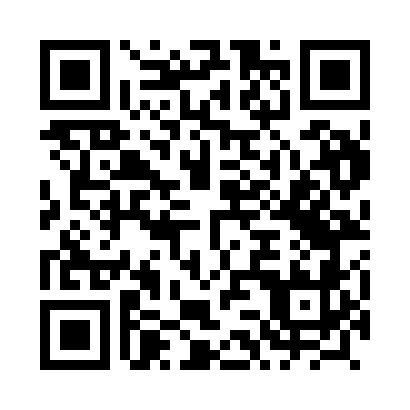 Prayer times for Wrabczyn, PolandSat 1 Jun 2024 - Sun 30 Jun 2024High Latitude Method: Angle Based RulePrayer Calculation Method: Muslim World LeagueAsar Calculation Method: HanafiPrayer times provided by https://www.salahtimes.comDateDayFajrSunriseDhuhrAsrMaghribIsha1Sat2:174:3312:476:219:0011:092Sun2:174:3312:476:219:0111:093Mon2:174:3212:476:229:0211:104Tue2:174:3112:476:239:0311:105Wed2:174:3012:476:239:0411:116Thu2:164:3012:476:249:0511:117Fri2:164:2912:486:249:0611:128Sat2:164:2912:486:259:0711:129Sun2:164:2812:486:259:0811:1310Mon2:164:2812:486:269:0811:1311Tue2:164:2812:486:269:0911:1312Wed2:164:2812:496:279:1011:1413Thu2:164:2712:496:279:1011:1414Fri2:164:2712:496:289:1111:1515Sat2:164:2712:496:289:1211:1516Sun2:164:2712:496:289:1211:1517Mon2:174:2712:506:299:1211:1618Tue2:174:2712:506:299:1311:1619Wed2:174:2712:506:299:1311:1620Thu2:174:2712:506:299:1311:1621Fri2:174:2712:506:309:1311:1622Sat2:184:2812:516:309:1411:1723Sun2:184:2812:516:309:1411:1724Mon2:184:2812:516:309:1411:1725Tue2:184:2912:516:309:1411:1726Wed2:194:2912:526:309:1411:1727Thu2:194:3012:526:309:1411:1728Fri2:194:3012:526:309:1311:1729Sat2:204:3112:526:309:1311:1730Sun2:204:3212:526:309:1311:17